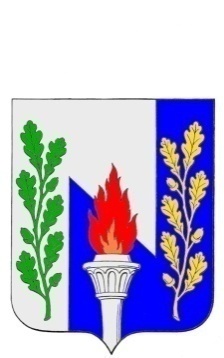 Тульская областьМуниципальное образование рабочий поселок ПервомайскийЩекинского районаСОБРАНИЕ ДЕПУТАТОВР Е Ш Е Н И Еот  _________ 2019 года                                                                   №  ______Об отчете постоянной депутатской комиссии Собрания депутатов       МО р.п. Первомайский по приоритетным направлениямсоциального развития и по работе с молодёжью по результатам работы в 2018 году          Заслушав отчет постоянной депутатской комиссии Собрания депутатов МО р.п. Первомайский по приоритетным направлениям социального развития и по работе с молодёжью по результатам работы в 2017 году, на основании статьи 1 Положения о постоянной депутатской комиссии по  приоритетным направлениям социального развития и по работе с молодёжью, утвержденного решением Собрания депутатов 30.03.2009 № 2-7, статьи 27 Устава муниципального образования рабочий посёлок Первомайский Щекинского района, Собрание депутатов МО р.п. Первомайский, РЕШИЛО:         1. Отчет постоянной депутатской комиссии Собрания депутатов МО р.п. Первомайский по приоритетным направлениям социального развития и по работе с молодёжью по результатам работы в 2018 году принять к сведению (приложение).       2. Решение вступает в силу со дня подписания и подлежит официальному опубликованию в средствах массовой информации.Глава муниципального образованиярабочий поселок Первомайский                                 М.А. Хакимов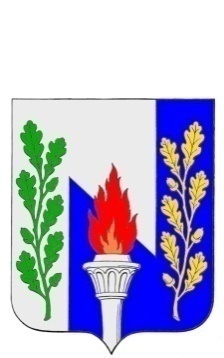 Тульская областьМуниципальное образование рабочий поселок ПервомайскийЩекинского районаСОБРАНИЕ ДЕПУТАТОВ301212, Тульская обл., Щекинский район, п. Первомайский, пр. Улитина, д.12 т.6-38-12ОТЧЕТо работе  постоянной депутатской комиссии Собрания  депутатов по приоритетным направлениямсоциального развития и по работе с молодежью за 2018г.	В течение отчетного периода вся работа комиссии строилась на основании ст.1 Положения о постоянной Депутатской комиссии по приоритетным направлениям социального развития и по работе с молодежью и плана работы,  Устава Муниципального образования р.п. Первомайский  Щекинского района.За отчетный период комиссия приняла участие во всех пленарных заседаниях  собрания Депутатов, регулярно рассматривала проекты муниципальных правовых актов, участвовала в публичных слушаниях, обсуждала  и принимала решения  по всем вопросам, выносимым на заседания комиссии,  тесно  сотрудничала с другими Депутатскими комиссиями по решению определенного неотложного  круга вопросов.  Принимала активное участие в обсуждении и принятии бюджета р.п.Первомайский на 2018 и плановый период до 2020 года. Согласно утвержденного графика членами комиссии регулярно  велся прием населения, который осуществлялся не только в кабинете здания администрации, но и по телефонным звонкам, и, если это было удобно жителям, то и на рабочем месте Депутатов.За отчетный период по инициативе Депутатской комиссии были проведены  мероприятия, отвечающие направлениям работы комиссии:-организация и проведение общерайонных  соревнований «Первомайская лыжня»;- поздравления  и чествование Ветеранов ВОВ 23 февраля и  в День Победы -   9 мая;- участие во всех торжественных мероприятиях;- участие в торжественных мероприятиях, посвященных  празднованию дня поселка, дня детства;- День физкультурника.Большое внимание уделяла комиссия подготовке и проведению массовых мероприятий, публичных слушаний и праздников: День поселка. День детства, День физкультурника, открытие новогодней елки,  праздников двора, решение организационных вопросов  по проведению концертных мероприятий, волонтерском движении.Также члены комиссии принимали активное участие:-  в праздниках  Последнего звонка школ поселка;- в проведении соревнований «Веселые старты» для учащихся 1-3 классов школ поселка;- в празднике 1 сентября (День знаний), чествование первоклассников, помощь малообеспеченным семьям под девизом: «Поможем собраться детям в школу»;- акции «Милосердие» для малообеспеченных семей к 1 сентября и новому году, к празднику Пасхи;- работах по благоустройству территории р.п.Первомайский;- совместных поездках в рамках программы духовно-нравственного воспитания учащихся школ поселка;- встречах с учащимися школ в мероприятиях, посвященных Дню конституции.- в  открытых уроках совместно с  администрацией поселка и депутатами собрания депутатов в рамках недели Европейской демократии;За отчетный период наметилось конструктивное сотрудничество с центральной детской библиотекой в проведении совместных мероприятий, проведение торжественных мероприятий с участием работников ДК «Химик» (праздник первоклассников, новогодние елки, интерактивные игры к Дню влюбленных и т.д.). 	Все члены комиссии  посещали  школы и детские сады р.п.Первомайский в период проведения общих родительских собраний, используя данные собрания для  просветительской и разъяснительной работы  среди населения поселка по правовым и общекультурным вопросам. Председатель комиссии					Пешкова И.Н.